Breeding Bunnies Lab				Name: _________________________________ Period: _______Procedure:The brown beans represent the F allele, the dominant trait for fur.The white beans represent the f allele, the recessive trait for no fur. Place 50 brown beans and 50 white beans into the Breeding Grounds cup and shake them up.Close your eyes and remove two beans from the cup.  If you draw two brown beans, place them in the FF circle on your Breeding Placemat.  If you draw a brown and a white bean, place them in the Ff circle.  If you draw two white beans, place them in the ff circle.Ff and FF bunnies are born with fur and are able to survive cold winters, while ff bunnies are born without fur and do not survive long enough to reproduce.  Use the table below as a reference.Question: Why are Ff bunnies born with fur even though they have one recessive allele?____________________________________________________________________________________________________________________________________________________________________________________Continue drawing beans, two at a time, until the Breeding Grounds cup is empty.  Each pair of beans you draw represents one bunny.Once you have placed all 50 pairs of beans in the correct circles, record your data in the Breeding Results Data Table for Generation 1.

Hint: To calculate the number of F and f alleles, simply count the number of brown (F) beans and the number of white (f) beans.  For Generation 1, the total number of alleles should equal 100 because 50 bunnies were born with 2 alleles each.Place the alleles of the surviving bunnies (FF and Ff) back into your Breeding Grounds cup.Place the alleles of the deceased bunnies (ff) into the Graveyard cup.
These beans will remain there for the rest of the lab.Repeat steps 4 through 10 until you reach 10 generations of bunnies.Calculate the gene frequencies for the F and f alleles for each generation. Divide the number of F alleles by the total number of alleles.  Use decimal form to record your frequency.Repeat for the f alleles. For Generation 1, the allele frequencies of F and f alleles will be 0.5 (50 divided by 100).  Repeat for all 10 generations.Question: Does the total number of F alleles ever change?  Why do you think this is?______________________________________________________________________________________________________________________________________________________________________________________________________________________________________________________________________________Breeding Bunnies Lab- Data Chart		Name: _________________________________ Period: _______Breeding Bunnies Lab- Graph	Name: _________________________________ Period: _______		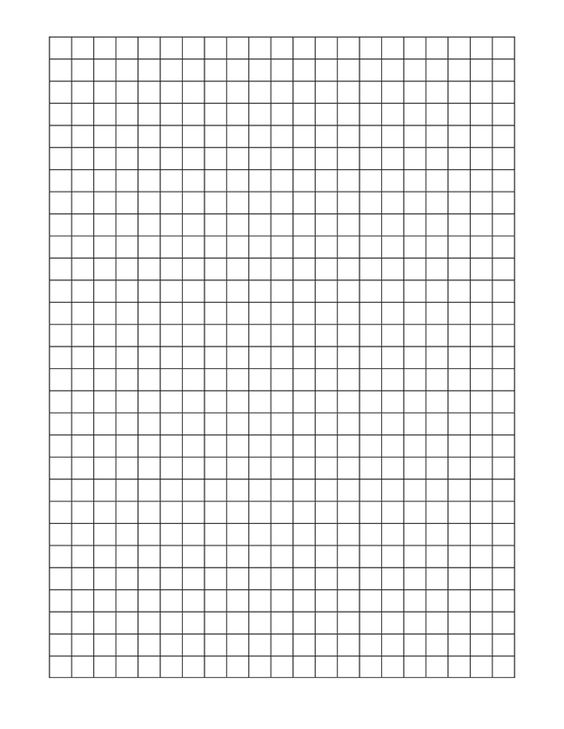 Bunnies Breeding Lab- Conclusion		Name: _________________________________ Period: _______Conclusion:  How does natural selection affect the frequency of undesirable or deadly genes in a population over time?Claim:___________________________________________________________________________________________________________________________________________________________________________________________________________________________________________________________________________________________________________________________________________________________________Evidence:________________________________________________________________________________________________________________________________________________________________________________________________________________________________________________________________________________________________________________________________________________________________Reasoning:_______________________________________________________________________________________________________________________________________________________________________________________________________________________________________________________________________________________________________________________________________________________________Reflections:What happens to the frequency of the F allele as the number of F alleles changes?_____________________________________________________________________________________________________________________________________________________________________________________________________________________________________________________________________________________________Do you think all of the groups in your class got the same numbers as you in their data tables?  Why or why not?____________________________________________________________________________________________________________________________________________________________________________________________________________________________________________________________________________________________In this experiment, it is assumed that new bunnies do not enter the population and that bunnies do not leave the population except by dying.  It is also assumed that bunnies choose mates randomly.  Is this how real-life populations of organisms work?  How could this experiment be changed to simulate a real-life population of bunnies?_____________________________________________________________________________________________________________________________________________________________________________________________________________________________________________________________________________________________What are some other traits in a population of bunnies in a cold, snowy environment that could be considered undesirable?_____________________________________________________________________________________________________________________________________________________________________________________________________________________________________________________________________________________________In a real-life scenario involving these bunnies, what would happen to the recessive f alleles over time?  Why or why wouldn’t the f alleles be eliminated completely?_____________________________________________________________________________________________________________________________________________________________________________________________________________________________________________________________________________________________Beans RemovedResultGenotypeDescriptionTwo brown beansFFFurHomozygous dominantTwo white beansffNo furHomozygous recessiveOne brown / one whiteFfFurHeterozygousGenerationNumber of FF BunniesNumber of Ff BunniesNumber of ff BunniesNumber of F AllelesNumber of f AllelesTotal Number of AllelesGene Frequency of F (decimal)Gene Frequency of f (decimal)12345678910